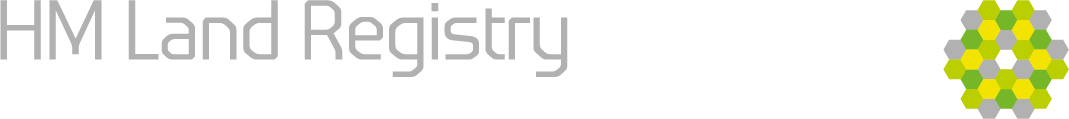 Application form for connection to HM Land Registry
Business GatewayApplication details:For existing Portal Customers:Contact detailsHM Land RegistryThe RegistrarHM Land Registry Head OfficeTrafalgar House1 Bedford ParkCroydonCR0 2AQEmail address: ChannelPartners@landregistry.gov.ukCustomerPlease provide a contact to receive notices and amendments:TechnicalPlease provide a contact for technical issues (this is usually the person we send the certificate to):CertificationWe apply to the Register for connection to Business Gateway and agree to be bound by the Business Gateway Terms and Conditions, as updated on GOV.UKWe understand that failure to comply with the Terms and Conditions may result in the connection being withdrawn without notice.I am authorised to make this request on behalf of my organisation.Applicant company name:Company registration number:Address:Telephone:Details of your VDD account for payment of services:Business unit name:Business Unit Administrator (BUA):BUA contact no:Company name:Address:Email address (as notice may be served by email:Technical contact name:Technical contact number:Technical contact email address:Signature:Full name and status:Date: